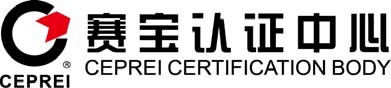 附件1  培训报名表如果您需要填写“增值税专用发票”请详细填写以下信息。“增值税普通发票”不需要填写：2019 版本课程名称课程名称企业质量管理技能提升企业质量管理技能提升企业质量管理技能提升上课时间上课时间上课时间7/20~7/21； 8/03~8/047/20~7/21； 8/03~8/04姓名姓名部门/职务电话电话手机手机手机邮箱邮箱公司名称/发票抬头: 公司名称/发票抬头: 公司名称/发票抬头: 公司名称/发票抬头: 公司名称/发票抬头: 公司名称/发票抬头: 公司名称/发票抬头: 公司名称/发票抬头: 公司名称/发票抬头: 公司名称/发票抬头: 发票类别：□增值税普通发票	□增值税专用发票发票类别：□增值税普通发票	□增值税专用发票发票类别：□增值税普通发票	□增值税专用发票发票类别：□增值税普通发票	□增值税专用发票发票类别：□增值税普通发票	□增值税专用发票发票类别：□增值税普通发票	□增值税专用发票发票类别：□增值税普通发票	□增值税专用发票发票类别：□增值税普通发票	□增值税专用发票发票类别：□增值税普通发票	□增值税专用发票发票类别：□增值税普通发票	□增值税专用发票付款方式：□汇款	付款方式：□汇款	付款方式：□汇款	付款方式：□汇款	付款方式：□汇款	付款方式：□汇款	付款方式：□汇款	付款方式：□汇款	付款方式：□汇款	付款方式：□汇款	联系人姓名部门/职务部门/职务部门/职务电话联系人手机联系人手机联系人手机联系人手机电子邮箱(非常重要！我们将主要通过此方式向您提供课程信息)联系人邮寄地址/邮编：联系人邮寄地址/邮编：联系人邮寄地址/邮编：联系人邮寄地址/邮编：联系人邮寄地址/邮编：联系人邮寄地址/邮编：联系人邮寄地址/邮编：联系人邮寄地址/邮编：联系人邮寄地址/邮编：联系人邮寄地址/邮编：是否需要我们帮您预定酒店？□ 是 □否是否需要我们帮您预定酒店？□ 是 □否是否需要我们帮您预定酒店？□ 是 □否是否需要我们帮您预定酒店？□ 是 □否是否需要我们帮您预定酒店？□ 是 □否是否需要我们帮您预定酒店？□ 是 □否其他要求：其他要求：其他要求：其他要求：注意事项注意事项注意事项注意事项注意事项注意事项注意事项银行汇款帐号银行汇款帐号银行汇款帐号请填妥本表格后发送邮件至赛宝培训部，我们将在 24 小时内与您确认。请于课前至少 3 个工作日将您的培训费汇至指定帐户。如需查询有关课程详情，请联系：许继森	Tel:13760795902Email: xujs@ceprei.org请填妥本表格后发送邮件至赛宝培训部，我们将在 24 小时内与您确认。请于课前至少 3 个工作日将您的培训费汇至指定帐户。如需查询有关课程详情，请联系：许继森	Tel:13760795902Email: xujs@ceprei.org请填妥本表格后发送邮件至赛宝培训部，我们将在 24 小时内与您确认。请于课前至少 3 个工作日将您的培训费汇至指定帐户。如需查询有关课程详情，请联系：许继森	Tel:13760795902Email: xujs@ceprei.org请填妥本表格后发送邮件至赛宝培训部，我们将在 24 小时内与您确认。请于课前至少 3 个工作日将您的培训费汇至指定帐户。如需查询有关课程详情，请联系：许继森	Tel:13760795902Email: xujs@ceprei.org请填妥本表格后发送邮件至赛宝培训部，我们将在 24 小时内与您确认。请于课前至少 3 个工作日将您的培训费汇至指定帐户。如需查询有关课程详情，请联系：许继森	Tel:13760795902Email: xujs@ceprei.org请填妥本表格后发送邮件至赛宝培训部，我们将在 24 小时内与您确认。请于课前至少 3 个工作日将您的培训费汇至指定帐户。如需查询有关课程详情，请联系：许继森	Tel:13760795902Email: xujs@ceprei.org请填妥本表格后发送邮件至赛宝培训部，我们将在 24 小时内与您确认。请于课前至少 3 个工作日将您的培训费汇至指定帐户。如需查询有关课程详情，请联系：许继森	Tel:13760795902Email: xujs@ceprei.org地址：深圳市宝安区新湖路2108号邮编：518101开户行：中信银行深圳分行宝安支行户名：富泰捷科技发展（深圳）有限公司帐号：7441510182600131090地址：深圳市宝安区新湖路2108号邮编：518101开户行：中信银行深圳分行宝安支行户名：富泰捷科技发展（深圳）有限公司帐号：7441510182600131090地址：深圳市宝安区新湖路2108号邮编：518101开户行：中信银行深圳分行宝安支行户名：富泰捷科技发展（深圳）有限公司帐号：74415101826001310901、客户名称2、纳税人识别号(税号)3、注册地址、电话4、开户行及帐号